Об утверждении Порядка предоставления из бюджета Североуральского городского округа субсидий на возмещение недополученных доходов в связи с оказанием услуг по содержанию и ремонту муниципального специализированного жилищного фонда (общежитий) Руководствуясь статьей 78 Бюджетного кодекса Российской Федерации, подпунктом 6 пункта 1 статьи 16 Федерального закона от 06 октября 2003 года № 131-ФЗ «Об общих принципах организации местного самоуправления в Российской Федерации», Постановлением Правительства Российской Федерации от 06.09.2016 № 887 «Об общих требованиях к нормативным правовым актам, муниципальным правовым актам, регулирующим предоставление субсидий юридическим лицам (за исключением субсидий государственным (муниципальным) учреждениям), индивидуальным предпринимателям, а также физическим лицам - производителям товаров, работ, услуг», Уставом Североуральского городского округа, решением Думы Североуральского городского округа от 25.12.2019 № 70 «О бюджете Североуральского городского округа на 2020 год и плановый период 2021 и 2022 годов», в целях возмещения недополученных доходов организациям, предоставляющим гражданам Североуральского городского округа, проживающим в специализированном жилищном фонде (общежитиях) на основании договора найма, услуги по содержанию и ремонту муниципального специализированного жилищного фонда (общежитий), Администрация Североуральского городского округаПОСТАНОВЛЯЕТ:1. Утвердить Порядок предоставления из бюджета Североуральского городского округа субсидий на возмещение недополученных доходов в связи с оказанием услуг по содержанию и ремонту муниципального специализированного жилищного фонда (общежитий) (прилагается).2. Установить, что настоящее постановление вступает в силу с момента его принятия и распространяется на правоотношения, возникшие 
с 01 января 2020 года.3. Признать утратившим силу постановление Администрации Североуральского городского округа от 07.04.2017 № 429 «Об утверждении Порядка предоставления из бюджета Североуральского городского округа субсидий на удешевление стоимости услуг по содержанию и ремонту муниципального специализированного жилищного фонда (общежитий)».4. Контроль за исполнением настоящего постановления оставляю за собой.5. Опубликовать настоящее постановление на официальном сайте Администрации Североуральского городского округа.Глава Североуральского городского округа	                      	         В.П. МатюшенкоУТВЕРЖДЕНпостановлением АдминистрацииСевероуральского городского округа от 27.02.2020 № 213 «Об утверждении Порядка предоставления из бюджета Североуральского городского округа субсидий на возмещение недополученных доходов в связи с оказанием услуг по содержанию и ремонту муниципального специализированного жилищного фонда (общежитий)»Порядокпредоставления из бюджета Североуральского городского округасубсидий на возмещение недополученных доходов в связи с оказанием услуг по содержанию и ремонту муниципального специализированного жилищного фонда (общежитий) 1. Общие положения о предоставлении субсидий1.1. Настоящий Порядок  предоставления из бюджета Североуральского городского округа субсидий на возмещение недополученных доходов в связи с оказанием услуг по содержанию и ремонту муниципального специализированного жилищного фонда (общежитий) (далее - Субсидии) разработан в соответствии со статьей 78 Бюджетного кодекса Российской Федерации, Федеральным законом от 06 октября 2003 года № 131-ФЗ «Об общих принципах организации местного самоуправления в Российской Федерации», Постановлением Правительства Российской Федерации от 06.09.2016 № 887 «Об общих требованиях к нормативным правовым актам, муниципальным правовым актам, регулирующим предоставление субсидий юридическим лицам (за исключением субсидий государственным (муниципальным) учреждениям), индивидуальным предпринимателям, а также физическим лицам - производителям товаров, работ, услуг», Уставом Североуральского городского округа, (далее – Порядок), устанавливает цели, условия и порядок предоставления субсидий организациям (далее – Получатели), предоставляющим услуги по содержанию и ремонту муниципального специализированного жилищного фонда (общежитий) Североуральского городского округа по размеру платы, не обеспечивающему возмещение издержек, и определяет:категории и (или) критерии отбора Получателей субсидий, имеющих право на получение субсидий;цели, условия и порядок предоставления Субсидий;порядок возврата субсидий в бюджет Североуральского городского округа случае нарушения условий, установленных при их предоставлении;порядок возврата в текущем финансовом году Получателем субсидий остатков Субсидий, не использованных в отчетном финансовом году, в случаях, предусмотренных соглашениями о предоставлении Субсидий;положения об обязательной проверке главным распорядителем бюджетных средств, предоставляющим субсидию, и органом муниципального финансового контроля соблюдения условий, целей и порядка предоставления Субсидий их Получателями.1.2. Субсидии носят целевой характер, предоставляются на безвозмездной и безвозвратной основе в рамках подпрограммы «Повышение качества условий проживания граждан на территории Североуральского городского округа» муниципальной программы «Развитие жилищно-коммунального хозяйства, повышение энергетической эффективности и охрана окружающей среды в Североуральском городском округе» на 2020 - 2025 годы, утвержденной постановлением Администрации Североуральского городского округа от 30.09.2019 № 997».1.3. Субсидии предоставляются в целях возмещения недополученных доходов организациям, предоставляющим гражданам Североуральского городского округа, проживающим в специализированном жилищном фонде (общежитиях) на основании договора найма, услуги по содержанию и ремонту муниципального специализированного жилищного фонда (общежитий) по размеру платы за жилое помещение, установленному постановлением Администрации Североуральского городского округа на соответствующий период.1.4. Главным распорядителем средств местного бюджета по предоставлению Субсидии является Администрация Североуральского городского округа (далее – Администрация).1.5. Субсидии предоставляются в пределах бюджетных ассигнований, предусмотренных в бюджете Североуральского городского округа на соответствующий финансовый год и плановый период, и лимитов бюджетных обязательств, утвержденных в установленном порядке на предоставление субсидий.1.6. Объем Субсидии определяется как недополученный Получателем субсидий доход от предоставления гражданам, проживающим в специализированном жилищном фонде (общежитиях) на основании договора найма, услуги по содержанию и ремонту муниципального специализированного жилищного фонда (общежитий) по установленному размеру платы, не обеспечивающему возмещение издержек.1.7. Право на получение Субсидии и требования, которым должны соответствовать на первое число месяца, предшествующего месяцу, в котором планируется заключение соглашения, имеют Получатели при условии соответствия совокупности следующих требований и критериев:1) признанные победителями открытого конкурса по отбору управляющей организации для управления муниципальным специализированным жилищным фондом (общежитиями);2) зарегистрированные в качестве юридического лица и осуществляющие деятельность в сфере жилищно-коммунального хозяйства на территории Североуральского городского округа;3) не имеющие неисполненной обязанности по уплате налогов, сборов, страховых взносов, пеней, штрафов, процентов, подлежащих уплате в соответствии с законодательством Российской Федерации о налогах и сборах;4) не имеющие просроченной задолженности по возврату в бюджет бюджетной системы Российской Федерации, из которого планируется предоставление субсидии в соответствии с правовым актом, субсидий, бюджетных инвестиций, предоставленных в том числе в соответствии с иными правовыми актами, и иной просроченной задолженности перед бюджетом бюджетной системы Российской Федерации, из которого планируется предоставление субсидии в соответствии с правовым актом;5) не находящиеся в процессе реорганизации, ликвидации, в отношении их не введена процедура банкротства, деятельность получателя субсидии не приостановлена в порядке, предусмотренном законодательством Российской Федерации, а Получатели субсидий – индивидуальные предприниматели не должны прекратить деятельность в качестве индивидуального предпринимателя;6) не являющиеся иностранными юридическими лицами, а также российскими юридическими лицами, в уставном (складочном) капитале которых доля участия иностранных юридических лиц, местом регистрации которых является государство или территория, включенные в утверждаемый Министерством финансов Российской Федерации перечень государств и территорий, предоставляющих льготный налоговый режим налогообложения и (или) не предусматривающих раскрытия и предоставления информации при проведении финансовых операций (офшорные зоны) в отношении таких юридических лиц, в совокупности превышает 50 процентов;7) не получающие средства из бюджета Североуральского городского округа в соответствии с иными нормативными правовыми актами, муниципальными правовыми актами на цели, указанные в пункте 1.3 настоящего Порядка.2. Условия, сроки и порядок предоставления субсидий2.1. Субсидии предоставляются Получателю, признанному победителем открытого конкурса по отбору управляющей организации для управления муниципальным специализированным жилищным фондом (общежитиями), который заключил с муниципальным казенным учреждением «Служба заказчика» договор на управление муниципальным специализированным жилищным фондом (общежитиями).2.2. Для заключения Соглашения Получатель представляет в Администрацию заявление о предоставлении субсидии в свободной форме с приложением следующих документов:выписка из Единого государственного реестра юридических лиц (Единого государственного реестра индивидуальных предпринимателей) по состоянию на первое число месяца, в котором Получателем представлено заявление о заключении Соглашения;копия Устава (для юридических лиц);копия свидетельства о постановке на учет в налоговом органе;справка налогового органа (по месту учета) об отсутствии неисполненных обязанностей по уплате налогов, сборов, страховых взносов, пеней, штрафов, процентов, подлежащих уплате в соответствии с законодательством Российской Федерации о налогах и сборах по состоянию на первое число месяца, в котором Получателем представлено заявление о заключении Соглашения.копия договора с муниципальным казенным учреждением «Служба заказчика» на управление муниципальным специализированным жилищным фондом (общежитиями);обоснование в виде плановых расчетов о необходимости предоставления субсидий на возмещение недополученных доходов в связи с оказанием услуг по содержанию и ремонту муниципального специализированного жилищного фонда (общежитий) на текущий финансовый год в разрезе всех затрат, форма произвольная, подписанная руководителем организации.2.3. В течение 5 рабочих дней после получения заявления и документов Администрация проводит проверку комплектности представленных документов указанных в пункте 2.2, а также проверку соответствия Получателя требованиям и критериям отбора, указанным в пункте 1.7 настоящего Порядка.2.4. В течение 20 дней Администрация заключает с Получателем субсидий Соглашение о предоставлении субсидии из бюджета Североуральского городского округа в целях возмещения недополученных доходов в связи с оказанием услуг по содержанию и ремонту муниципального специализированного жилищного фонда (общежитий) в соответствии с типовой формой № 2, утвержденной Приказом Начальника Финансового управления Администрации Североуральского городского округа от 30.12.2016 № 78.  2.5. Для получения Субсидии Получатель предоставляет в отдел по городскому и жилищно-коммунальному хозяйству Администрации Североуральского городского округа до 10 числа каждого месяца, следующие документы:счет-фактуру (счет);расчет недополученных доходов Получателем субсидий, предоставляющим гражданам Североуральского городского округа, проживающим в специализированном жилищном фонде (общежитиях) на основании договора найма, услуги по содержанию и ремонту муниципального специализированного жилищного фонда (общежитий) по установленному размеру платы, не обеспечивающему возмещение издержек по форме согласно приложению № 1;отчет о начислении гражданам платы за содержание и ремонт муниципального специализированного жилищного фонда (общежитий);Акт сдачи - приемки выполненных работ, услуг, подписанный Получателем субсидий, муниципальным казенным учреждением «Служба заказчика» по форме согласно приложению № 2.2.6. По результатам рассмотрения предоставленных Получателем документов, указанных в пункте 2.5 настоящего Порядка, Администрация направляет в Финансовое управление Администрации Североуральского городского округа платежные поручения на перечисление Субсидий Получателю, копию Соглашения, счет-фактуру (счет) и иные документы, подтверждающие возникновение денежных обязательств у главного распорядителя средств, предусмотренных нормативно-правовыми актами.2.7. Финансовое управление Администрации Североуральского городского округа на основании документов, полученных от Администрации, в течение 5 рабочих дней перечисляет бюджетные средства с лицевого счета на расчетные или корреспондентские счета, открытые Получателям в учреждениях Центрального банка Российской Федерации или кредитных организациях в пределах доведенных бюджетных ассигнований и лимитов бюджетных обязательств на текущий финансовый год.2.8. Показателем результативности предоставления Субсидий является 100 % объем выполненных работ по содержанию и ремонту муниципального специализированного жилищного фонда (общежитий) от запланированного в текущем году.2.9. Основания для отказа Получателям в предоставлении субсидий:1) несоответствие Получателя требованиям, установленным пунктом 1.7 настоящего Порядка;2) несоответствие представленных Получателем документов требованиям, определенным пунктом 2.5 настоящего Порядка, или непредоставление (предоставление не в полном объеме) указанных документов;3) недостоверность предоставляемой Получателем субсидии информации;4) если предоставление Субсидий повлечет превышение бюджетных ассигнований, лимитов бюджетных обязательств на текущий финансовый год.3. Требования к отчетности3.1. Отчетным периодом в целях, определенных настоящим Порядком, является один год.3.2. Получатель обязан не позднее 15 февраля года, следующего за отчетным, предоставить в отдел по городскому и жилищно-коммунальному хозяйству Администрации Североуральского городского округа: отчет об использовании Субсидии по форме согласно приложению № 3;отчет о достижении значений показателя результативности предоставления Субсидий по форме согласно приложению № 4.3.3. Документы, указанные в пункте 3.2 настоящего Порядка, Получатель представляет на бумажном носителе, подписанном руководителем, главным бухгалтером и заверенный печатью (при наличии).4. Требования об осуществлении контроля за соблюдением условий, целей и порядка предоставления субсидий и ответственности за их нарушение4.1. Обязательная проверка соблюдения условий, целей и порядка предоставления Субсидии осуществляется Администрацией и органами муниципального финансового контроля в соответствии с действующим законодательством.4.2.  Финансовый контроль за целевым использованием бюджетных средств осуществляет Финансовое управление Администрации Североуральского городского округа и отдел по городскому и жилищно-коммунальному хозяйству Администрации в пределах полномочий.4.3. Субсидии носят целевой характер и не могут быть использованы на иные цели.4.4. При выявлении Администрацией, органами муниципального финансового контроля нарушения Получателем субсидии условий, установленных для предоставления Субсидии, а также нецелевого использования средств бюджета Субсидия по письменному требованию Администрации подлежит возврату в бюджет Североуральского городского округа в течение 10 рабочих дней с момента получения соответствующего требования.4.5. Лица, допустившие нецелевое использование бюджетных средств, несут уголовную, административную, дисциплинарную ответственность в соответствии с действующим законодательством.4.6. Порядок возврата Субсидии в бюджет Североуральского городского округа:1) Субсидии подлежат возврату в случае:нарушения условий получения субсидии, предусмотренных главой 2 настоящего Порядка;выявления недостоверных сведений в отчете об использовании Субсидий;отказа в предоставлении документов для осуществления проверки соблюдения условий, целей и порядка предоставления Субсидии;2) Получатель субсидии осуществляет перечисление средств в течение:20 рабочих дней со дня завершения финансового года по остаткам Субсидии, неиспользованной в текущем финансовом году;10 рабочих дней со дня получения требования Администрации о возврате Субсидии в связи с выявлением нарушений, указанных в подпункте 1 пункта 4.6 настоящего Порядка;3) в случае отказа от добровольного возврата Субсидий в установленный срок Администрация принимает меры по взысканию подлежащей возврату субсидии в бюджет Североуральского городского округа в судебном порядке.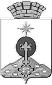 АДМИНИСТРАЦИЯ СЕВЕРОУРАЛЬСКОГО ГОРОДСКОГО ОКРУГА ПОСТАНОВЛЕНИЕАДМИНИСТРАЦИЯ СЕВЕРОУРАЛЬСКОГО ГОРОДСКОГО ОКРУГА ПОСТАНОВЛЕНИЕ27.02.2020                                                                                                         № 213                                                                                                        № 213г. Североуральскг. Североуральск